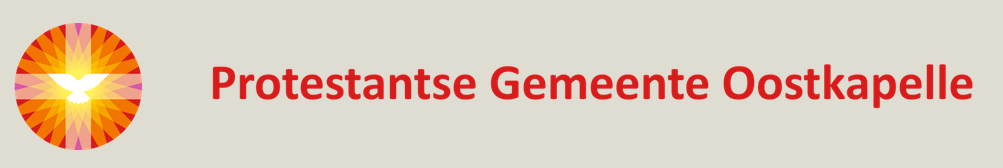 4e zondag van Pasen, 15 mei A.D.2022, Oostkapelleorgelspelwelkom + mededelingenintochtslied		psalm 66 : 1, 2 en 3stil gebedbemoediging		groet				smeekgebed		glorialied			psalm 111 : 1 en 6 gebed van de zondag	TeNaCh			uit 1 Samuël 17 (voorganger) 				lied				psalm 12 Evangelie			Johannes 16, 16-22 (lector)acclamatie		lied 339a preek			lied				lied 651gebeden			stil gebed /…. / ONZE VADERslotlied			lied 601     wegzendingzegen			orgelspel	collecten